Sleep Tips For Teens – What you can do to Sleep BetterFollow a schedule where you have regular bed and wake times, even on weekends, so you stay in sync with your sleep-wake cycle.Try to get at least 8.5 hours of sleep each night, preferably around 9.25 hours. Time I will go to bed on school nights _______________ pm.Create your bedroom environment so that it is comfortable, relaxing, quiet, cool and dark. Try keeping the lights dim at night to prepare you for sleep. In the morning, brightlight can help you become alert.4. It’s best to not use televisions, computers or do homework in your bedroom close to bedtime.   What’s in my bedroom that keeps me from sleeping?TV             Computer        Homework    Video games       Music Phone      Lights         Pets          Other___________________________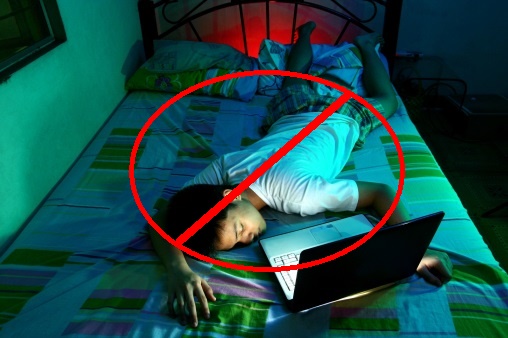      5. Set up a regular bedtime routine that helps you to fall asleep. This can include taking a        warm bath or shower, reading something you enjoy, listening to music that is not too        alerting or thinking pleasant thoughts. What I will do one hour before bed that is        relaxing _______________________________________________________________   6. Your mattress and pillow(s) should be comfortable.  7. Avoid caffeine (soda, energy drinks, coffee, tea, chocolate) close to bedtime. They can     keep you awake. 8. Avoid alcohol and nicotine. 9. Don’t go to bed too hungry or too full. Try light, nutritious snacks.10. Exercise regularly to promote sleep, but complete your workout at least a few hours     before bedtime.Adapted from www.sleepfoundation.org